O ALUNO ACIMA IDENTIFICADO REQUER DESTA PRÓ-REITORIA ALTERAÇÃO DE MATRÍCULA EM COMPONENTE CURRICULAR, CONFORME PORTARIA PRPG N° 591/2022.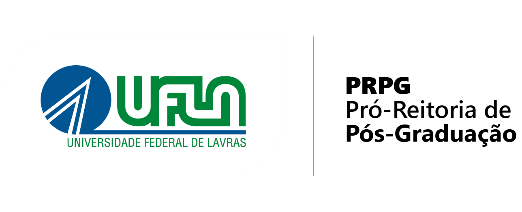 REQUERIMENTO PARA ALTERAÇÃO DE MATRÍCULA FORA DO PRAZOEste requerimento deve ser obrigatoriamente digitadoREQUERIMENTO PARA ALTERAÇÃO DE MATRÍCULA FORA DO PRAZOEste requerimento deve ser obrigatoriamente digitadoSOLICITANTESOLICITANTENomeMatrículaALTERAÇÃO SOLICITADAALTERAÇÃO SOLICITADAALTERAÇÃO SOLICITADAALTERAÇÃO SOLICITADACódigo da disciplinaInclusãoExclusãoPeríodo LetivoJUSTIFICATIVA:  ______________________________________________________________________________________________________________________________________________________________________________________________________________________________________________________________________________________________________________________________________________________________________________________________________________________________________________________________JUSTIFICATIVA:  ______________________________________________________________________________________________________________________________________________________________________________________________________________________________________________________________________________________________________________________________________________________________________________________________________________________________________________________________JUSTIFICATIVA:  ______________________________________________________________________________________________________________________________________________________________________________________________________________________________________________________________________________________________________________________________________________________________________________________________________________________________________________________________JUSTIFICATIVA:  ______________________________________________________________________________________________________________________________________________________________________________________________________________________________________________________________________________________________________________________________________________________________________________________________________________________________________________________________Data:___/___/________Data:___/___/___________________________________________                                                                                       Assinatura do solicitante___________________________________                                                                                       Assinatura do solicitantePARECER DO ORIENTADORPARECER DO ORIENTADOR(    ) FAVORÁVEL(    ) NÃO FAVORÁVELData: ____/____/____________________________Assinatura e carimboJUSTIFICATIVA: ____________________________________________________________________________________________________________________________________________________________________________________________________________________________________________________________________________________________________________________________________________________________________________PARECER DO COLEGIADO DE CURSOPARECER DO COLEGIADO DE CURSO(    ) FAVORÁVEL(    ) NÃO FAVORÁVELData: ____/____/____________________________Assinatura e carimboJUSTIFICATIVA: ____________________________________________________________________________________________________________________________________________________________________________________________________________________________________________________________________________________________________________________________________________________________________________